                Конкурс «Мастерицы и умельцы»    Международный женский день 8 Марта традиционно отмечается в нашей школе соревнованием смешанных команд учащихся 5-8классов. В командах участвуют по одному представителю от каждого класса. Цель мероприятия – в игровой форме актуализировать знания и умения, полученные на уроках технологии, весело и  с пользой  отметить  праздник. Ведущий: Сегодня день особый!Прекрасный праздник у весны!Сегодня день 8 Марта – Так будьте счастливы и вы!Весна! Как много в этом слове:Добра, любви и теплоты.Пуск в оживающей природеЦветут для вас её цветы!Поздравляем всех женщин, девушек, девочек с прекрасным праздником 8 Марта! Слово руководителю МО художественно – эстетического цикла.Представление жюри:Название и приветствие соперников:Ведущий: Жил был ленивый человек, лениво дни листаяНе  знал ещё наш быстрый век подобного лентяя.Бывало ляжет на кровать и спит часов по двадцатьЕму уж неохота спать, да лень брат просыпаться,А если этот индивид опустит в кресло  чресла,То так весь день и просидит: лень подниматься с кресла.А ежели, осилит лень, он встанет честь по честиТо так и простоит, как пень, не двигаясь на месте.Но как то раз, с большим трудом передвигая ногиПошёл лентяй погожим днём пройтись вдоль по дороге.Он час идёт, и три, и пять… уж солнышко садится…Лентяй уже устал шагать, да лень шагать обратно,И вдаль ушёл он по прямой, и где он – непонятно!Найти беднягу нелегко… и тут сказать удобно,Что очень, очень далеко лень завести способна!Лень конечно живёт в каждом человеке, но мы с ней организовано боремся. Для этого нужно найти дело по душе, в котором человек может реализовать себя и проявить свои творческие способности. Наши конкурсы как раз и способствуют этой задаче. Смешные и серьёзные задания помогут раскрыться, может быть с неожиданной стороны, нашим участникам. Итак: конкурс «Золушка» - поучаствуют в нём исключительно мальчики – перебрать смесь из риса гречи и гороха, по разным стаканам. Оценивается скорость и качество. 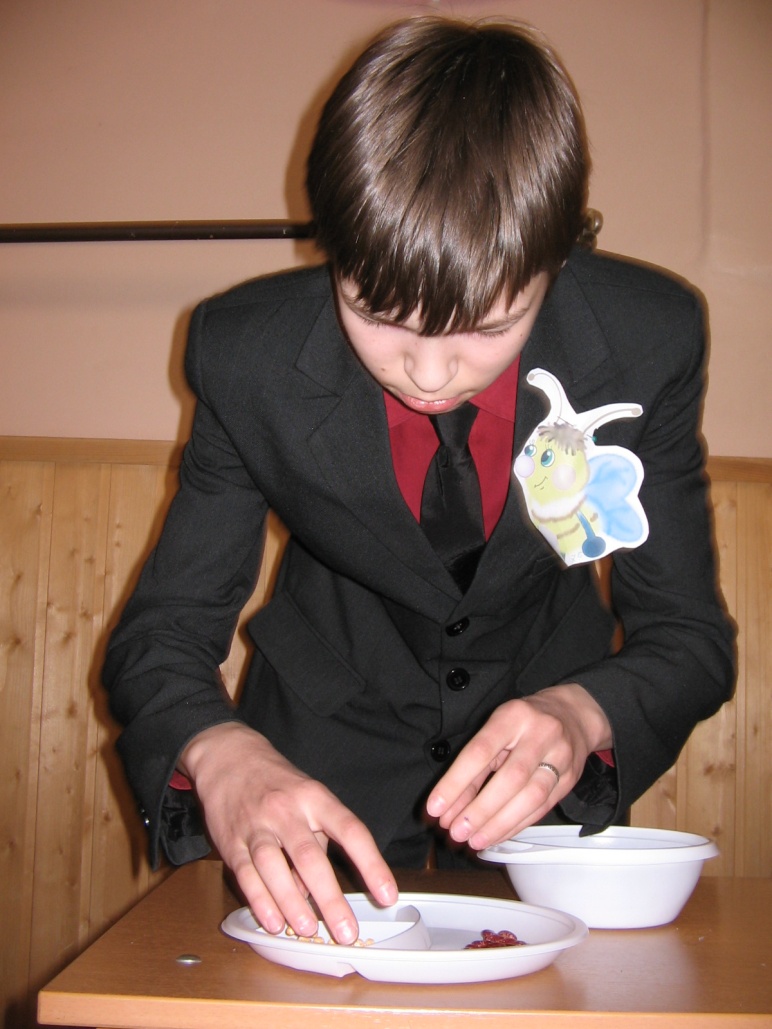 Ведущий:Гости что – то приуныли, Не кипи в душе их пылИ для пыла закипания. Мы устроили состязания.Конкурс : «Ловкость рук» - бесшумно накрыть стол . Оценивается скорость и бесшумность.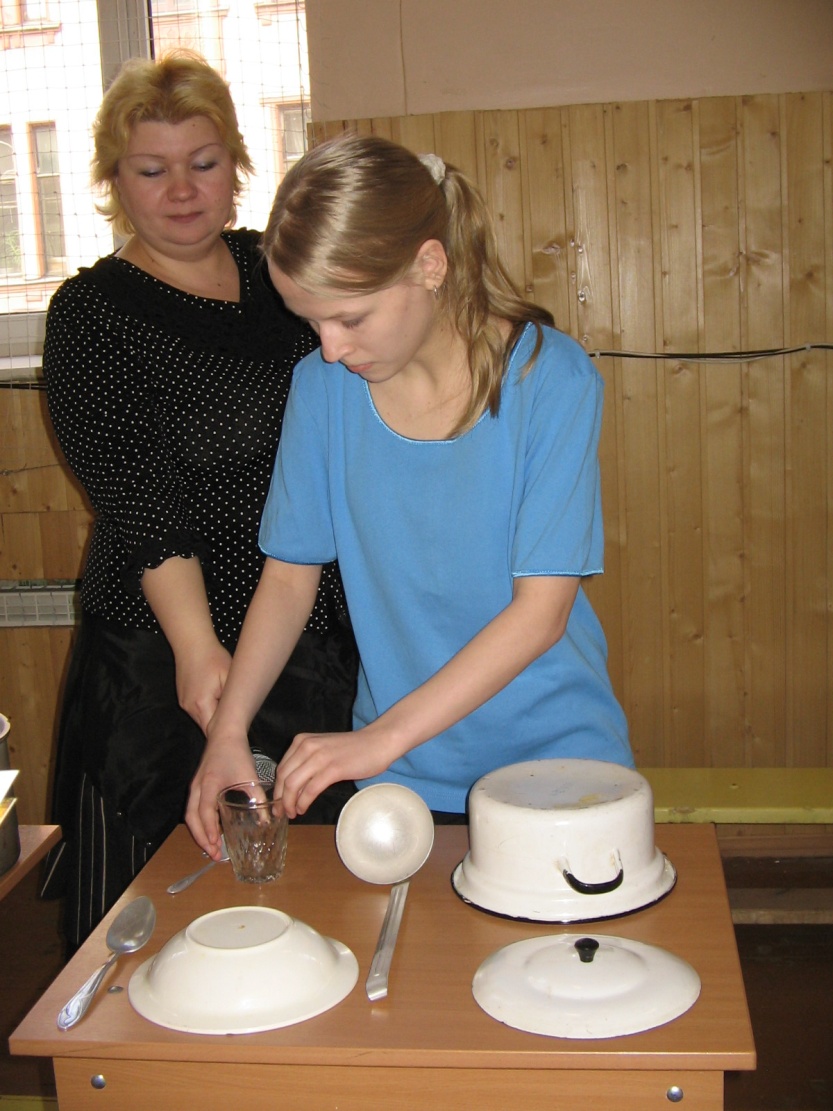 Ведущий:Трудно было человекуВ глубине столетий жить,Не умел он каши варитьНе умел кроить и шить.Чтоб прикрыть свою фигуру,От мороза и дождейОн себя в медвежьи шкурыНаучился наряжать .Но сейчас шагнула мода – Новостей не сосчитать.Всё труднее год от годаВсех красиво одевать.Наши девочки сейчас покажут изделия высший супер – класс.Давайте оценим их достижения.Демонстрация моделей:6 кл. – коллекция юбок «Я у мамы модница».7 кл.  –коллекция халатов «Юные таланты».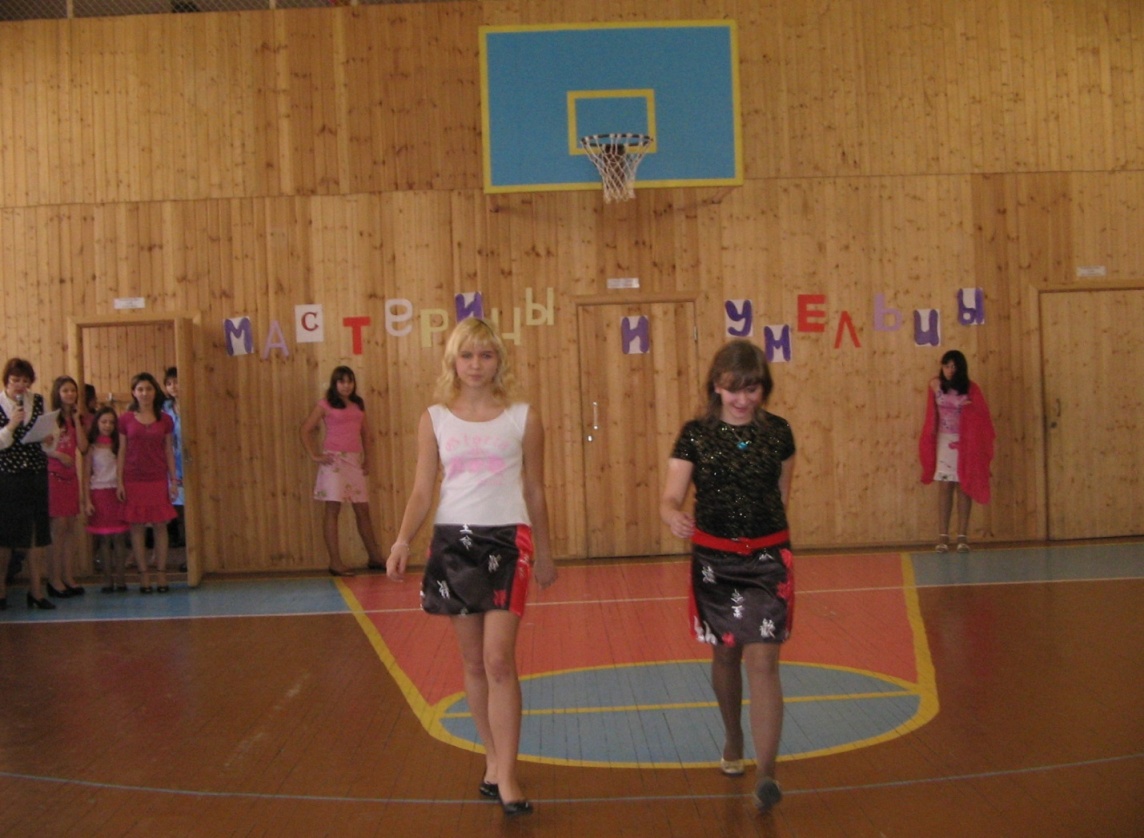 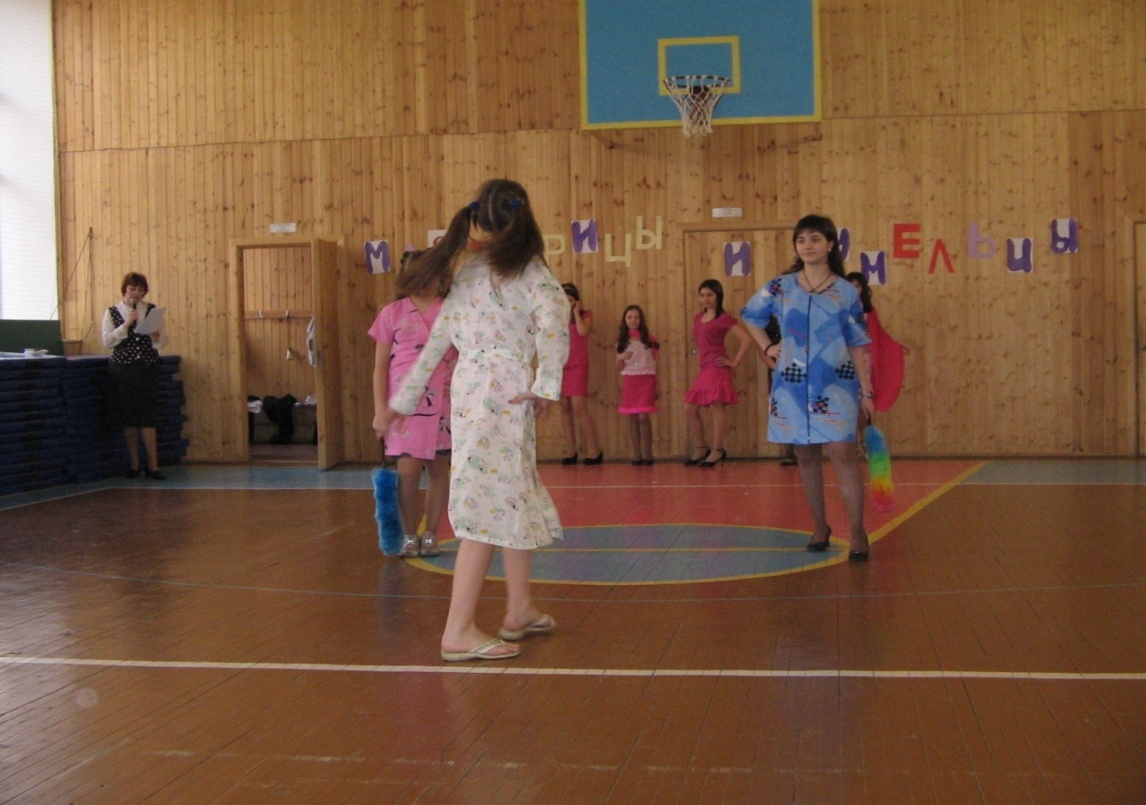 Ведущий: Не пора ли накрывать вам столы к обеду И за пояс вам заткнуть шустрого соседа.Время проверки домашнего задания « Сервировка стола к празднику»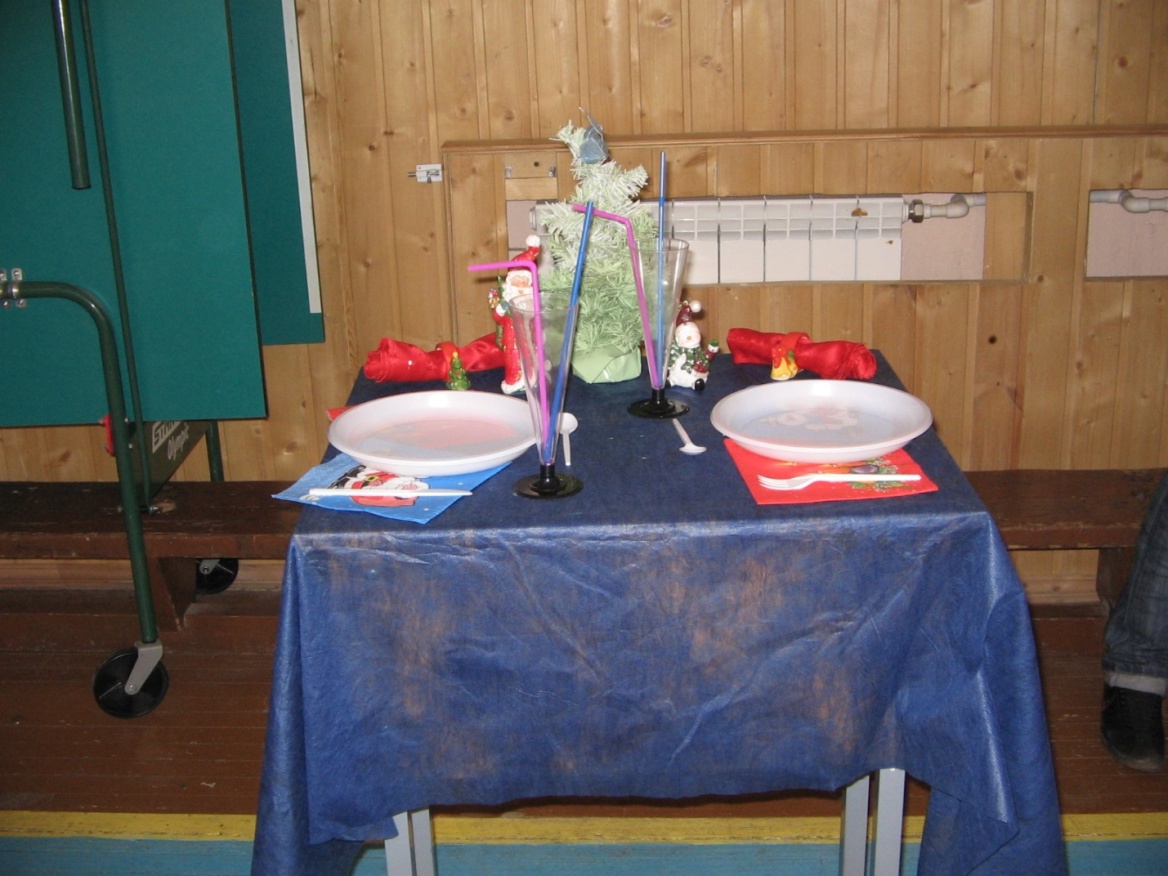 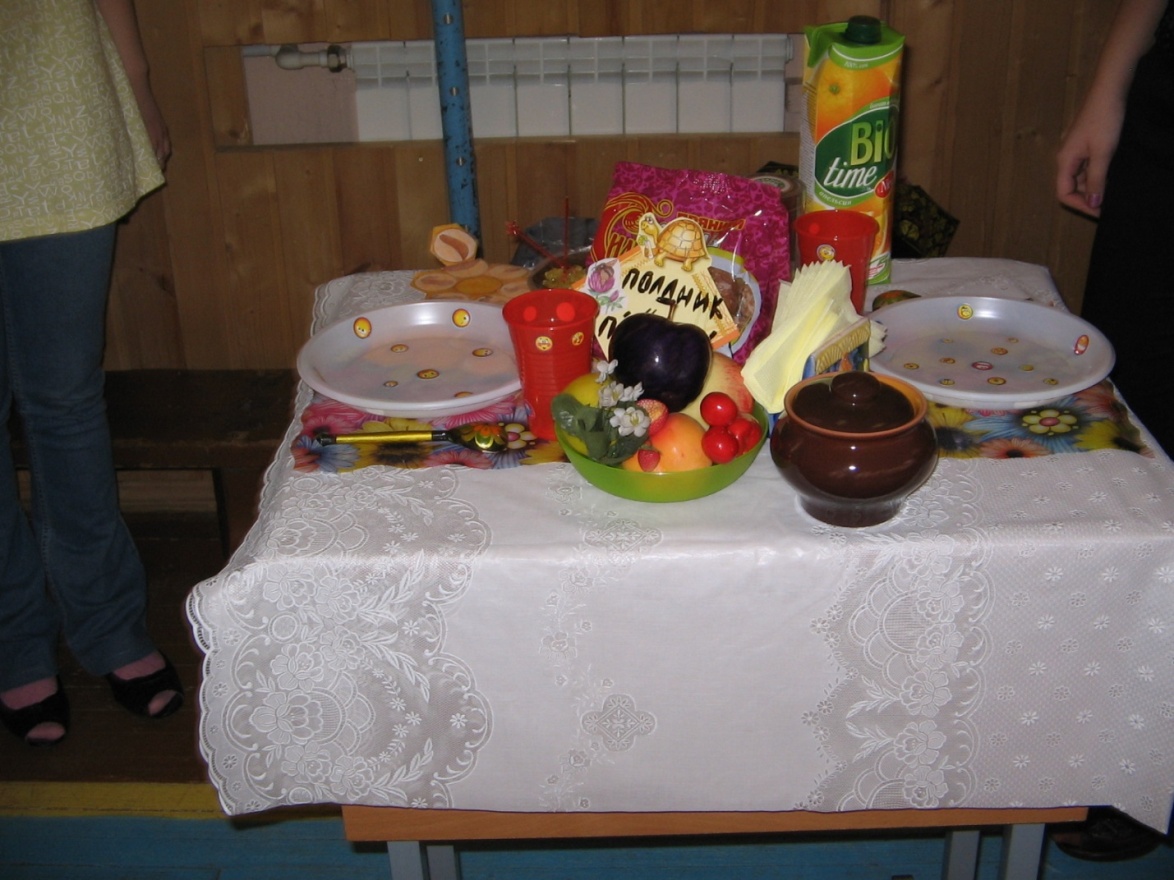 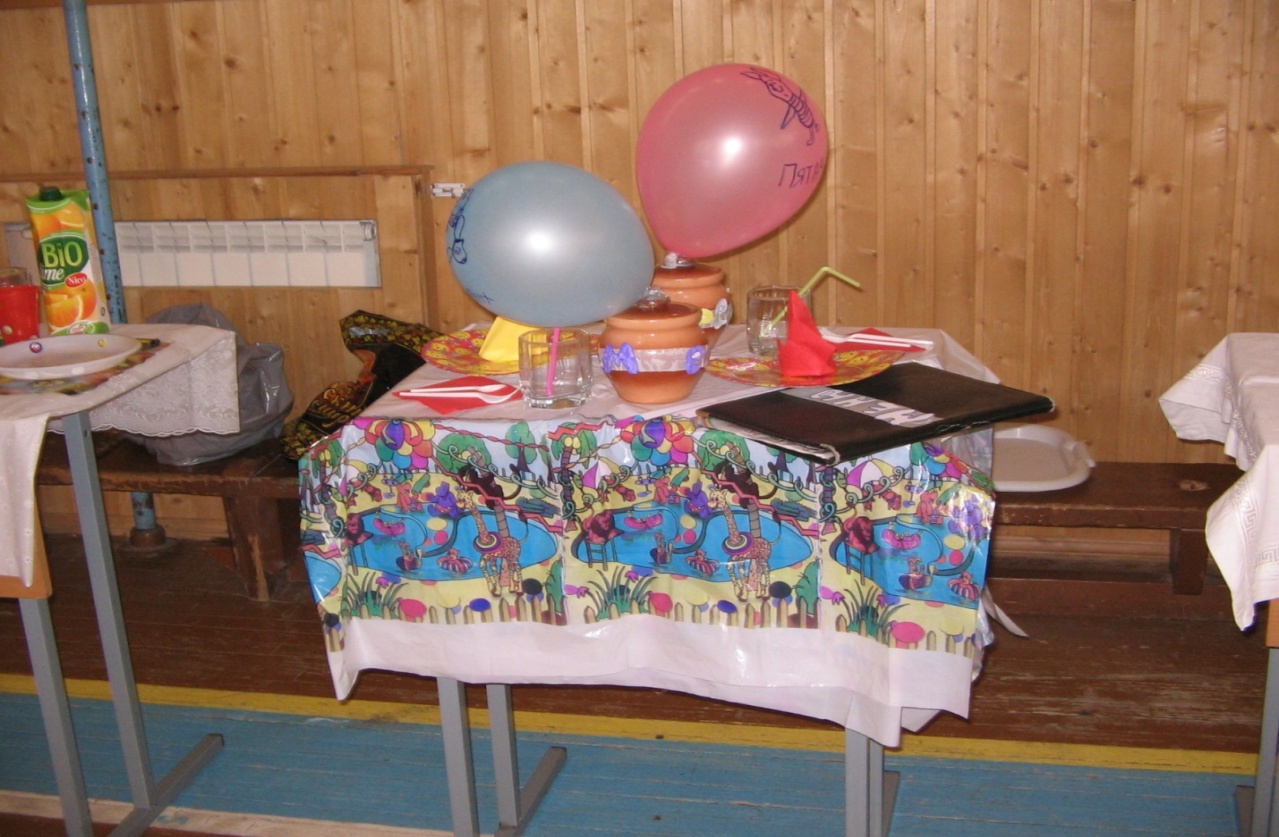 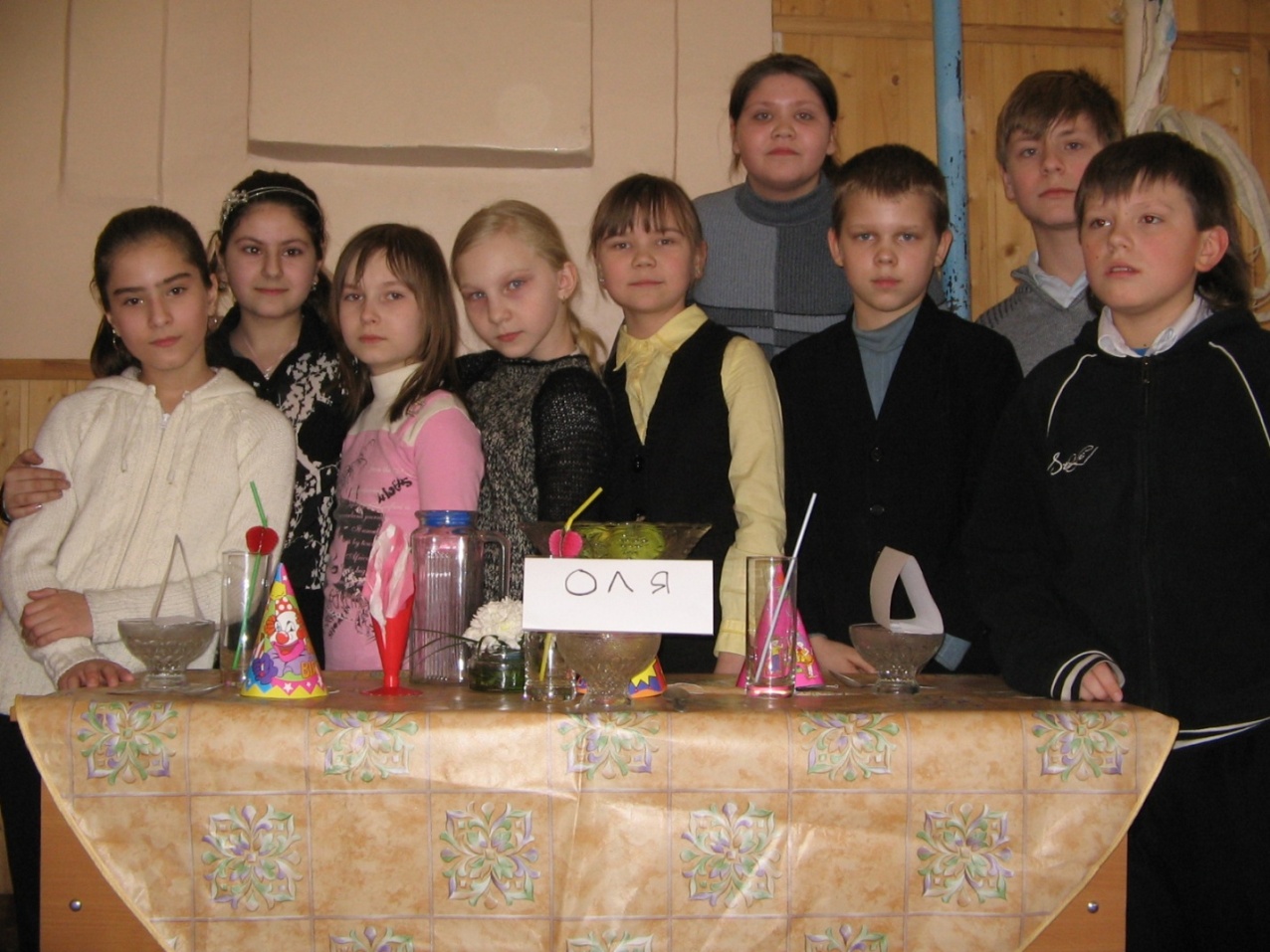 Ведущий: Чего – то не хватает, а не хватает песен на этом празднике. Слово учителю музыки . Конкурс: «Частушечный». Команды поют  частушки. Оценивается количество и качество.Ведущий: Мы частушки все пропели – хороши ли, плохо ли,А теперь мы вас попросим чтобы вы похлопали.Сегодня у нас в гостях выездной Дом моделей школы № 280.Здесь не в мечтах, а в самом деле решил помочь  вам «Дом антимоделей»В вопросе важном разобраться, как лучше одеваться.Конкурс: «Антимоделей» - демонстрация моделей из бросового материала (экологическая тематика) 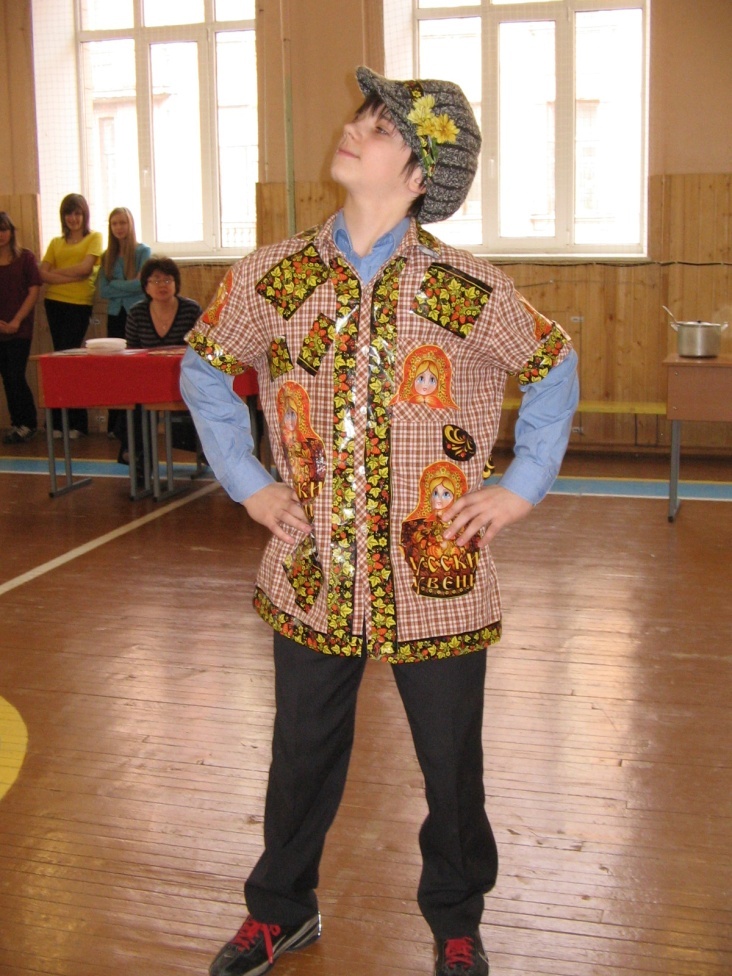 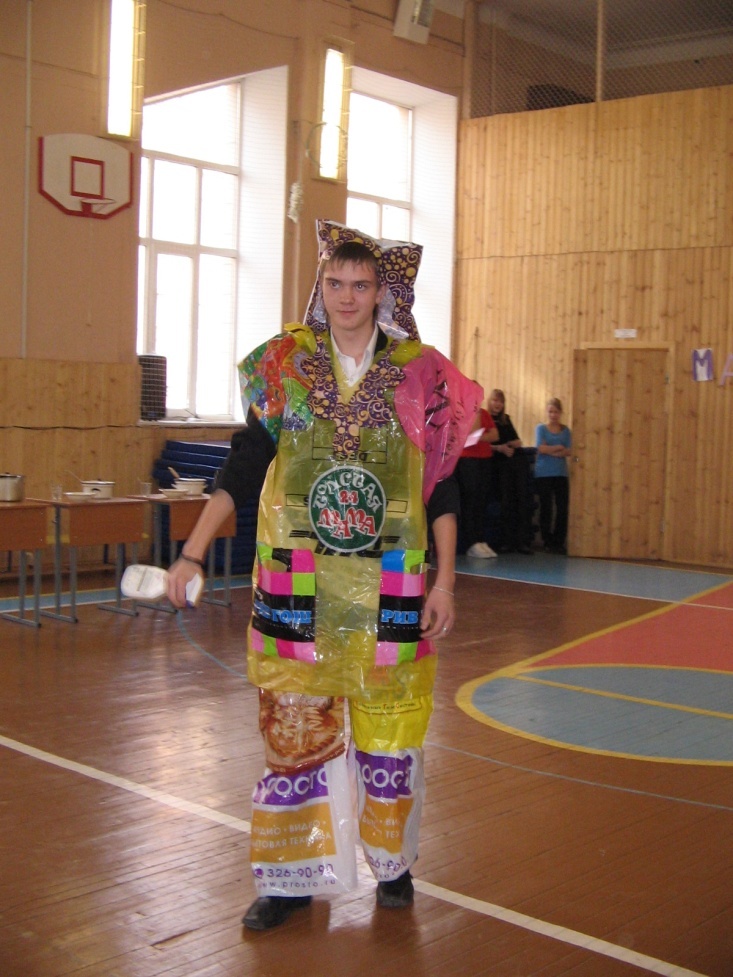 Подведение итогов.Слово жюри:Я пожелать, вам, милые дамы, хочуЧтоб песни любви пели вам под окном, Чтоб самой красивой вас все называли,Чтоб отказа ни в чём вы знали,Чтоб ярко и смело вы шли по земле,И были счасливой всегда и вполне!Чтоб дело любое было вам по плечу,Чтоб зависть и зло обходило обходило ваш дом